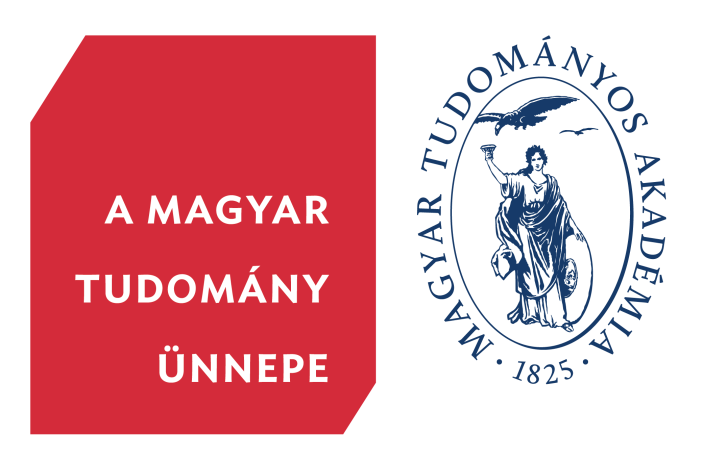 Kitöltési útmutató a Magyar Tudomány Ünnepe programjainak feltöltéséhezFeltöltési javaslat – kérjük, hogy valamennyi társszervező a saját honlapján töltse fel a programokat. A program linkjét a tudomanyunnep@titkarsag.mta.hu címre küldjék meg.Előadás címe(opcionális: Előadás műfaja)pl. konferencia, kiállítás, előadás, filmvetítés stb.Előadás időpontjaElőadás helyszíneRészletekA program részletezése, absztrakt, előadók, titulus stb., esetleg meghívó (lehet csatolt dokumentum is)SzervezőkAz intézmény és azon belül, esetleg társszervezők feltüntetéseKapcsolattartóHa publikus: név, e-mail, telefonElőadás címe
előadó(k) – vezetéknév keresztnév (dőlt betűvel), titulus A tudományos címek, funkciók, foglalkozásnevek vesszővel elválasztva, kivéve a PhD, DLA, DSc típusú rövidítések, azok elé nem kell vessző:Kovács János, az MTA doktora, 
de: Kovács János PhDA cég, szervezet, ahonnan érkezett, zárójelben:Anka László (Robert Bosch Kft.)
MINTA:Tudásközösségek és helyi kormányzás 
Pálné Kovács Ilona DSc, politológus, intézetvezető, egyetemi tanár (MTA RKK DTI)A vonzó és versenyképes város 
Koltai Zoltán PhD, közgazdász, egyetemi docens (PTE FEEK)Amennyiben a programban további időpontok szerepelnek
javasolt formák:16.00: (pont legyen a kettőspont helyett, de kettőspont lehet az idő után, ha a program azonnal követi)
Pl. 16.00: Ebédszünet16.00–18.00: (elválasztás hosszú kötőjellel: – ALT0150 lenyomásával generálható)2018. nov. 13., kedd 16.002018. nov. 13., kedd 16.00–18.002018. nov. 13., kedd 16.00 – 2018. november 14., szerda 18.00 Szekcióülések esetén kérjük a kezdési időpontokat megjelölni és félkövér betűvel szedni:MINTA:Közjogi szekció 9.00Fékek és ellensúlyok 20 évvel a rendszerváltás után I-II. 
Fröhlich Johanna, egyetemi oktató (PPKE)
Gárdos Orosz Fruzsina, tudományos segédmunkatárs (JTI)Magánjogi szekció 13.00A tisztességes eljáráshoz való jog a jogágak határán I–II. 
Váczi Péter, egyetemi oktató (SZE)Általános
A tól–ig adatokban kérjük a hosszú kötőjel alkalmazását, amely az ALT0150 lenyomásával generálható.Használandó rövidítések 